ESTADO DO PIAUÍ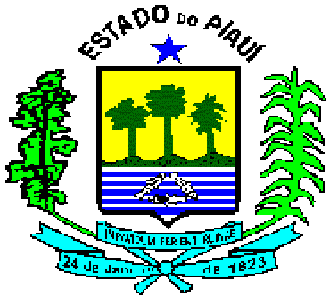 		POLÍCIA MILITAR DO PIAUÍQUARTEL DO COMANDO GERAL4ª SEÇÃO DO ESTADO MAIORANEXO “H”ORIENTAÇÕES E INSTRUÇÕES:A impressão deve ser em 03(duas) vias, em folha A4, fonte Times New Roman, tamanho 10 ou 12, FRENTE E VERSO NA MESMA FOLHA.A autorização é válida por 180 dias. Conforme art. 4º, item E da Portaria nº 125-COLOG, de 22 de outubro de 2019.REQUERIMENTO PARA AQUISIÇÃO DE ARMA DE FOGO DE USO PERMITIDO E ACESSÓRIO NA INDUSTRIAREQUERIMENTO PARA AQUISIÇÃO DE ARMA DE FOGO DE USO PERMITIDO E ACESSÓRIO NA INDUSTRIAREQUERIMENTO PARA AQUISIÇÃO DE ARMA DE FOGO DE USO PERMITIDO E ACESSÓRIO NA INDUSTRIAREQUERIMENTO PARA AQUISIÇÃO DE ARMA DE FOGO DE USO PERMITIDO E ACESSÓRIO NA INDUSTRIAIDENTIFICAÇÃO DO REQUERENTEIDENTIFICAÇÃO DO REQUERENTEIDENTIFICAÇÃO DO REQUERENTEIDENTIFICAÇÃO DO REQUERENTE Eu, __________________________________________________________, identidade______________,CPF __________________, Posto/Grad/Função______________________, vinculado à _____________(órgão) __________Declaro que:A arma de fogo a ser adquirida conforme este requerimento, somada às que já possuo, não extrapola a quantidade prevista no § 8º do art. 3º do Decreto 9.845/2019;A arma de fogo a ser adquirida deverá ser registrada no órgão ao qual estou vinculado e cadastrada no SIGMA;No caso de indeferimento do cadastro da arma no SIGMA, deverei realizar o destrato da compra junto ao fornecedor; e Não estou respondendo inquérito ou a processo criminal por crime doloso.  Possuo local seguro para armazenamento da(s) arma(s) de fogo da(s) qual sou proprietário de modo a adotar as medidas necessárias para impedir que menor de dezoito anos de idade ou pessoa com deficiência mental se apodere de armas de fogo que esteja sob sua posse ou que seja de sua propriedade nos termos do disposto no art. 13 da Lei nº 10.826/2003. Eu, __________________________________________________________, identidade______________,CPF __________________, Posto/Grad/Função______________________, vinculado à _____________(órgão) __________Declaro que:A arma de fogo a ser adquirida conforme este requerimento, somada às que já possuo, não extrapola a quantidade prevista no § 8º do art. 3º do Decreto 9.845/2019;A arma de fogo a ser adquirida deverá ser registrada no órgão ao qual estou vinculado e cadastrada no SIGMA;No caso de indeferimento do cadastro da arma no SIGMA, deverei realizar o destrato da compra junto ao fornecedor; e Não estou respondendo inquérito ou a processo criminal por crime doloso.  Possuo local seguro para armazenamento da(s) arma(s) de fogo da(s) qual sou proprietário de modo a adotar as medidas necessárias para impedir que menor de dezoito anos de idade ou pessoa com deficiência mental se apodere de armas de fogo que esteja sob sua posse ou que seja de sua propriedade nos termos do disposto no art. 13 da Lei nº 10.826/2003. Eu, __________________________________________________________, identidade______________,CPF __________________, Posto/Grad/Função______________________, vinculado à _____________(órgão) __________Declaro que:A arma de fogo a ser adquirida conforme este requerimento, somada às que já possuo, não extrapola a quantidade prevista no § 8º do art. 3º do Decreto 9.845/2019;A arma de fogo a ser adquirida deverá ser registrada no órgão ao qual estou vinculado e cadastrada no SIGMA;No caso de indeferimento do cadastro da arma no SIGMA, deverei realizar o destrato da compra junto ao fornecedor; e Não estou respondendo inquérito ou a processo criminal por crime doloso.  Possuo local seguro para armazenamento da(s) arma(s) de fogo da(s) qual sou proprietário de modo a adotar as medidas necessárias para impedir que menor de dezoito anos de idade ou pessoa com deficiência mental se apodere de armas de fogo que esteja sob sua posse ou que seja de sua propriedade nos termos do disposto no art. 13 da Lei nº 10.826/2003. Eu, __________________________________________________________, identidade______________,CPF __________________, Posto/Grad/Função______________________, vinculado à _____________(órgão) __________Declaro que:A arma de fogo a ser adquirida conforme este requerimento, somada às que já possuo, não extrapola a quantidade prevista no § 8º do art. 3º do Decreto 9.845/2019;A arma de fogo a ser adquirida deverá ser registrada no órgão ao qual estou vinculado e cadastrada no SIGMA;No caso de indeferimento do cadastro da arma no SIGMA, deverei realizar o destrato da compra junto ao fornecedor; e Não estou respondendo inquérito ou a processo criminal por crime doloso.  Possuo local seguro para armazenamento da(s) arma(s) de fogo da(s) qual sou proprietário de modo a adotar as medidas necessárias para impedir que menor de dezoito anos de idade ou pessoa com deficiência mental se apodere de armas de fogo que esteja sob sua posse ou que seja de sua propriedade nos termos do disposto no art. 13 da Lei nº 10.826/2003.REQUEIRO Autorização para aquisição da arma de fogo e acessório a seguir discriminado(s):REQUEIRO Autorização para aquisição da arma de fogo e acessório a seguir discriminado(s):REQUEIRO Autorização para aquisição da arma de fogo e acessório a seguir discriminado(s):REQUEIRO Autorização para aquisição da arma de fogo e acessório a seguir discriminado(s):TIPOCALIBREMARCA/MODELOQUANTIDADEFORNECEDOR/CNJP:FORNECEDOR/CNJP:FORNECEDOR/CNJP:FORNECEDOR/CNJP:LOCAL DE ENTREGA: Polícia Militar do Piauí - Quartel do Comando GeralAvenida Higino Cunha, nº 1750 Bairro Ilhotas CEP: 64014-220LOCAL DE ENTREGA: Polícia Militar do Piauí - Quartel do Comando GeralAvenida Higino Cunha, nº 1750 Bairro Ilhotas CEP: 64014-220LOCAL DE ENTREGA: Polícia Militar do Piauí - Quartel do Comando GeralAvenida Higino Cunha, nº 1750 Bairro Ilhotas CEP: 64014-220LOCAL DE ENTREGA: Polícia Militar do Piauí - Quartel do Comando GeralAvenida Higino Cunha, nº 1750 Bairro Ilhotas CEP: 64014-220JUSTIFICATIVA PARA AQUISIÇÃO:_________________________________________________________________JUSTIFICATIVA PARA AQUISIÇÃO:_________________________________________________________________JUSTIFICATIVA PARA AQUISIÇÃO:_________________________________________________________________JUSTIFICATIVA PARA AQUISIÇÃO:_________________________________________________________________ANEXOSANEXOSANEXOSANEXOSRequerimento devidamente digitado e assinado pelo adquirente e pelo CMD da OPM;Copias legíveis do RGPM e comprovante de endereço atualizado do adquirente;Certidão de comportamento da unidade de origem com assinatura do Cmt da OPM (somente para as praças e no mínimo comportamento “BOM”);Laudo Psicológico para manutenção de porte de arma de fogo, emitido por psicólogo credenciado pela Policia Federal (somente p/ inativos);Pagamento de taxa GRU para aquisição de produto controlado.Requerimento devidamente digitado e assinado pelo adquirente e pelo CMD da OPM;Copias legíveis do RGPM e comprovante de endereço atualizado do adquirente;Certidão de comportamento da unidade de origem com assinatura do Cmt da OPM (somente para as praças e no mínimo comportamento “BOM”);Laudo Psicológico para manutenção de porte de arma de fogo, emitido por psicólogo credenciado pela Policia Federal (somente p/ inativos);Pagamento de taxa GRU para aquisição de produto controlado.Requerimento devidamente digitado e assinado pelo adquirente e pelo CMD da OPM;Copias legíveis do RGPM e comprovante de endereço atualizado do adquirente;Certidão de comportamento da unidade de origem com assinatura do Cmt da OPM (somente para as praças e no mínimo comportamento “BOM”);Laudo Psicológico para manutenção de porte de arma de fogo, emitido por psicólogo credenciado pela Policia Federal (somente p/ inativos);Pagamento de taxa GRU para aquisição de produto controlado.Requerimento devidamente digitado e assinado pelo adquirente e pelo CMD da OPM;Copias legíveis do RGPM e comprovante de endereço atualizado do adquirente;Certidão de comportamento da unidade de origem com assinatura do Cmt da OPM (somente para as praças e no mínimo comportamento “BOM”);Laudo Psicológico para manutenção de porte de arma de fogo, emitido por psicólogo credenciado pela Policia Federal (somente p/ inativos);Pagamento de taxa GRU para aquisição de produto controlado.Declaro estar ciente das normas vigentes para aquisição de armas de fogo.Local e data_____________________________________________________________________Nome completo – identidade/matriculaDeclaro estar ciente das normas vigentes para aquisição de armas de fogo.Local e data_____________________________________________________________________Nome completo – identidade/matriculaDeclaro estar ciente das normas vigentes para aquisição de armas de fogo.Local e data_____________________________________________________________________Nome completo – identidade/matriculaDeclaro estar ciente das normas vigentes para aquisição de armas de fogo.Local e data_____________________________________________________________________Nome completo – identidade/matriculaPARECER DO CMD DA OPMPARECER DO CMD DA OPMPARECER DO CMD DA OPMPARECER DO CMD DA OPM(    (   ) FAVORÁVEL A AQUISIÇÃOTeresina, ____ de _________ de_________________________________________________Nome completo, cargo e função.(    (   ) FAVORÁVEL A AQUISIÇÃOTeresina, ____ de _________ de_________________________________________________Nome completo, cargo e função.(    (   ) FAVORÁVEL A AQUISIÇÃOTeresina, ____ de _________ de_________________________________________________Nome completo, cargo e função.(    (   ) FAVORÁVEL A AQUISIÇÃOTeresina, ____ de _________ de_________________________________________________Nome completo, cargo e função.(   )(    ) NÃO FAVORÁVEL A AQUISIÇÃO        Motivação: __________________________________________________________________________________Teresina, ___de _________de________________________________________________Nome completo, cargo e função(   )(    ) NÃO FAVORÁVEL A AQUISIÇÃO        Motivação: __________________________________________________________________________________Teresina, ___de _________de________________________________________________Nome completo, cargo e função(   )(    ) NÃO FAVORÁVEL A AQUISIÇÃO        Motivação: __________________________________________________________________________________Teresina, ___de _________de________________________________________________Nome completo, cargo e função(   )(    ) NÃO FAVORÁVEL A AQUISIÇÃO        Motivação: __________________________________________________________________________________Teresina, ___de _________de________________________________________________Nome completo, cargo e funçãoPARECER DA 4ª SEÇÃO/EMGPARECER DA 4ª SEÇÃO/EMGPARECER DA 4ª SEÇÃO/EMGPARECER DA 4ª SEÇÃO/EMG(   ) FAVORÁVEL A AQUISIÇÃOTeresina-PI, ____ de _______ de ______________________________Nome completo, cargo e função(   ) FAVORÁVEL A AQUISIÇÃOTeresina-PI, ____ de _______ de ______________________________Nome completo, cargo e função(   ) FAVORÁVEL A AQUISIÇÃOTeresina-PI, ____ de _______ de ______________________________Nome completo, cargo e função(   ) FAVORÁVEL A AQUISIÇÃOTeresina-PI, ____ de _______ de ______________________________Nome completo, cargo e função(   ) NÃO FAVORÁVEL A AQUISIÇÃOMotivação: ___________________________________________________________________________________Teresina-PI, ____ de _______ de ______________________________Nome completo, cargo e função(   ) NÃO FAVORÁVEL A AQUISIÇÃOMotivação: ___________________________________________________________________________________Teresina-PI, ____ de _______ de ______________________________Nome completo, cargo e função(   ) NÃO FAVORÁVEL A AQUISIÇÃOMotivação: ___________________________________________________________________________________Teresina-PI, ____ de _______ de ______________________________Nome completo, cargo e função(   ) NÃO FAVORÁVEL A AQUISIÇÃOMotivação: ___________________________________________________________________________________Teresina-PI, ____ de _______ de ______________________________Nome completo, cargo e funçãoDESPACHO DO ORGAO DE VINCULAÇÃO DO ADQUIRENTE DESPACHO DO ORGAO DE VINCULAÇÃO DO ADQUIRENTE DESPACHO DO ORGAO DE VINCULAÇÃO DO ADQUIRENTE DESPACHO DO ORGAO DE VINCULAÇÃO DO ADQUIRENTE (   ) DEFERIDO – Autorização nº___________/__________, de _____/_____/_________(   ) DEFERIDO – Autorização nº___________/__________, de _____/_____/_________(   ) DEFERIDO – Autorização nº___________/__________, de _____/_____/_________(   ) DEFERIDO – Autorização nº___________/__________, de _____/_____/_________(   ) INDEFERIDO_________________________________________________________________________________________________________________________________________________________________________________________________________Teresina-PI, ____ de _______ de ______________________________Nome completo/ Cargo(   ) INDEFERIDO_________________________________________________________________________________________________________________________________________________________________________________________________________Teresina-PI, ____ de _______ de ______________________________Nome completo/ Cargo(   ) INDEFERIDO_________________________________________________________________________________________________________________________________________________________________________________________________________Teresina-PI, ____ de _______ de ______________________________Nome completo/ Cargo(   ) INDEFERIDO_________________________________________________________________________________________________________________________________________________________________________________________________________Teresina-PI, ____ de _______ de ______________________________Nome completo/ Cargo